		ІНФОРМАЦІЯ  ПРО  ГРАВЦІВ 										     Додаток № 4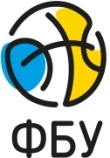     		сезон  2022/2023 рр.                     від команди ________________________________________  Керівник Клубу (президент, директор клубу) ____________________________ прізвище, ініціали, підпис, печатка№№Прізвище ім’я гравцяДата народжПЕРША  ДЮСШПЕРША  ДЮСШПЕРША  ДЮСШ№№Прізвище ім’я гравцяДата народжПерша ДЮСШ МістоПерший тренерПрізвище та ім’я по-батькові